       COASTAL PLAIN LEPC GENERAL MEETING	                       November 16, 2017        Members Present:Brandon Luttrell – President	Mattie Atkinson – Sec/Treas		Stan Upton – Refugio CountySara Williams – SPC EM	Stefani Steel – CCMC/NS		Leroy Moody – Board Mem Ricardo Ortiz – Chemours	Gus Lopez – Chemours		Don Pullin – Refugio Fire Dept. Wanda Duke – Refugio Mayor	Macy Culpepper – SPC		Victor Cano – Cheniere          Kelly Baggett – Cheniere	Rickey McLester – Halo Flight	Bruce Perriman – Air Liquide Tommy Sanchez – Sinton FD	Roger Smith – Dow/Seadrift		Julie Edwards – EON	             Raul Seagraves – EON	Nathan Austin – EON			Lyle Lombard – Portland FD Howard Gillespie – SPC	Benjamin Witt – GCGV		Mark Evans – GCGV	        Desiree Voth – San Pat Co PIO	Michael Bowdra – Oxy/Ingleside	Joe Steiner – Comp. Solutions Michelle Hinojosa – Cheniere	Robert Edwards – SPMWD		Jake Krummow – SPMWD Donna Hutchins – City of Odem 	Clara Rieder – SP PHEP		Shanna Owens – Ingleside OEM Chris Kehl – Ingleside OEM	Luci Rios – CBCOG			Danielle Hale – PCCA	         Steven Loving – SPC Fire Marshall	I.	 Call to Order/Approval of Minutes:  The meeting was held in Sinton, Texas at the San Patricio County Civic Center. President Brandon Luttrell called the meeting to order at 1:31 p.m. He welcomed everyone and thanked them for being in attendance.                                                                                                                                                                                                                                                                                                                                                                                                                                                                                                                                                                                                                                                                                                                                                                                                                                                                                                                                                                                                                                                                                                                                                                                                                                                                                                                                                                  He said he sees a lot of new faces here today and he asked that everyone introduce themselves. He said they just survived a Category 4 storm and it is so nice to see so many smiling faces in the room. He gave everyone a few minutes to read over the July General Meeting minutes.  He asked if there was a motion to approve the minutes and Rickey McLester made a motion to approve the July General Meeting minutes and it was 2nd by Stefani Steel and the motion carried. II. 	Financial Report:  Brandon said at the Executive Meeting Ski was present and they had a brief discussion on his retiring and Mattie replacing him as Secretary Treasurer. They appreciate his long term service and will honor him later. Mattie Atkinson said there is $12,430.44 in the bank. She said in August we were sitting at $33,081.00 but we have had two large draws since then. One was for $13,600 for the Annual Cost of the Alert System and the second was for additional messages used during Hurricane Harvey and that bill was $5,850.00. Brandon said they received an invoice for $2,000.00 for the annual maintenance of the LEPC website and that was approved in the budget to pay that already. At the Executive meeting Stefani Steel suggested that with the change of Secretary Treasurer from Ski to Mattie it would be a good idea to do a financial audit and the board members agreed. Brandon said they usually pay $3,500.00 every three years for an audit and it is not in the budget for this year but they can move money from the Miscellaneous line item to cover that. He asked if there was a motion to do a financial audit. Stefani Steel made the motion they do a financial audit and it was 2nd by Stan Upton and the motion carried. Brandon told the group they applied for Public Assistance from FEMA and that reimbursement payment should be coming in soon. We are doing all right and Tier II Contributions will start coming in in March also. Lyle Lombard made the motion to approve the financial report and it was 2nd by Tommy Sanchez and the motion carried. III.     Subcommittee Reports:  Communications – Leroy Moody – everything survived the storm and is still working.   Exercise & Design – Rickey McLester Jr. – Rickey McLester said their tower was destroyed and they are working with FEMA for a replacement. They are at 90% operational. He said at the upcoming CBCOG Hurricane Conference they would like to have a roundtable for Lessons Learned for Hurricane Harvey with all the players. RJ Thomas said at the conference they usually have to fly someone in to speak about large hurricanes but now that we have been through it we can add local flavor to this one. Brandon said at the last conference John Metz said we have not had a major hurricane in forty-seven years and all it takes is one and he was right. Brandon said he would like to thank John Metz for all the hurricane information he was getting out to everyone. Steven Loving said not only to John but his staff as well. Everyone agreed he did an outstanding job.  Fire Chiefs – William Cox – was not present. Brandon said he got word that William Cox is in Saudi Arabia so they need to replace him. Lyle Lombard said with Cox gone that group has not met and pretty much dissolved but he expects to get back on track.    Hazard Analysis & Vulnerability – Rick McLester – was not present.      Health & Medical – Stefani Steel – said to please get your flu shot if you have not done so. There have been a lot of cases already. Claire Rieder said with the flu sometimes comes a secondary problem of viral meningitis. She stressed to get the flu vaccine even if you don’t want it. Dr. Mobley agreed with them both and said he just learned today that the flu vaccine can actually help prevent heart attacks and strokes in some people. He also said there is still a big hole in the Aransas Pass Hospital. They are repairing and expanding and hope to have it done by April.Public Information & Awareness – Ricardo Ortiz – said his subcommittee plans on getting together after Thanksgiving. The mayors of Gregory and Portland and Danielle Hale from the Port of Corpus will be on there. If you would like to be on his subcommittee, please let him know. He said now we need to push to get citizens signed up for the Alert System. They have decided to use our current Alert System to get information out about industries to the folks in Gregory and Portland area. This will be for non-emergency and non-routine information to keep the citizens abreast of what is going on with industry in that area.                                                                                                 7.      Resource & Funding – 	Rick Ott – was not present.	 			    	                              8.     Training –  Mattie said her and Missy Beck attended the Hotzone Conference in Houston. It was by far the best training she has been to. The best class she attended there was “Surprise you are the new Hazmat Program Manager.” The instructor explained what you can do to help, how to help and what you need to handle hazmat situations.  This year’s classes where not just geared toward first responders. They did have some Hurricane Recover training as well. Brandon said this LEPC tries to send two people every year. So be thinking about if you would like to attend next year’s conference. RJ Thomas said they have two courses coming up. They have an ICS Class that is already full. He is looking for someone to host another ICS 300/400 class in February or March. He just needs a location and a host. If you have any questions on training get with him. Lyle Lombard said they have someone from TEEX coming down to do training. He would like to start getting more classes from them in our area. Action Items: Appoint/Select Subcommittee Chairs. Brandon asked if anyone had any nominations to appoint/select subcommittee chairs. Hearing no reply, he said we have a few vacant spots with the first being the Fire Chiefs subcommittee. Brandon asked Lyle Lombard if he would be willing to take that spot and he said yes. Brandon asked if anyone would like to chair the Training Subcommittee and RJ Thomas raised his hand. Brandon asked if there was a motion to approve Lyle and RJ on these subcommittees. Mattie Atkinson made a motion for Lyle Lombard to be the Fire Chiefs Subcommittee Chairman and RJ Thomas to be the Training Subcommittee Chairman and it was 2nd by Rickey McLester. Brandon then asked if there were any other nominations and hearing none he said the other subcommittee chairs will stay the same. Mattie Atkinson made a motion the remaining Subcommittee Chairs stay the same and it was 2nd Howard Gillespie and the motion carried.Special Topics: There were no special topics.  Next Meeting Schedule:  The next LEPC meeting will be January 18, 2018 at 1:30 pm. Public Comments:  Dr. Mobley said he serves on the Coastal Bend Regional Health Awareness Board as a representative for San Patricio County. This board helps identify and solve community health problems.  They have been studying air quality from the local industries and how it might impact the residents of the Coastal Bend. San Patricio County has been exploding with new facilities. Corpus Christi has forty-seven air monitors and San Patricio County only has one. Concerned citizens come to him an asked what is being done and are we monitoring air quality in our county. Cancer and Birth Risks are on the increase and our county has the highest percentage of cancer and birth risks in the nation. He said there are a couple of resolutions. We could request TCEQ start monitoring. We could get an independent entity such as TX A & M to monitor.  Some more discussion followed and Brandon thanked Dr. Mobley and said no action would be taken on the LEPC’s part. RJ Thomas said four and half years ago he reported that smart phones would be used for emergency distribution information and five years later that is becoming a reality.  He also said he recommends that all Emergency Managers do an After Action Report for Hurricane Harvey. Danielle Hale said she is getting stuff together for the Ports and the CBCOG will assist anyone who needs help with their reports.     Adjourn: Brandon thanked everyone for coming and he thanked Industry for their continued support. With no further business Lyle Lombard made a motion to adjourn the meeting and it was 2nd by Mattie Atkinson. Brandon adjourned the meeting at 2:36 p.m.Mattie Bell Atkinson - Secretary/Treasurer 								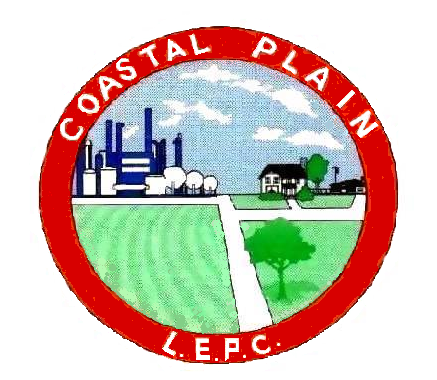 